説明会終了後、情報交換会を予定しております。当日受付も可能です。皆様のご参加を心よりお待ちしております。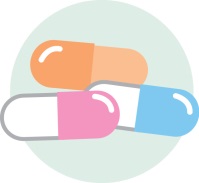 日時：平成30年3月8日（木）説明会終了後（19時45分頃より）場所：山崎記念館２階（熊本大学医学部附属病院敷地内）説明会会場と同じ建物です。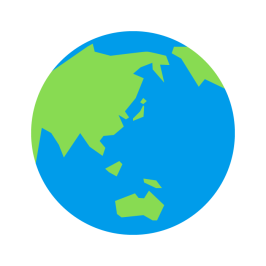 当日、スタッフがご案内致します。会費：3,500円情報交換会参加申込書お名前ご所属（会社名）連絡先E-mail：電話：　　　　　　　　　　　　FAX：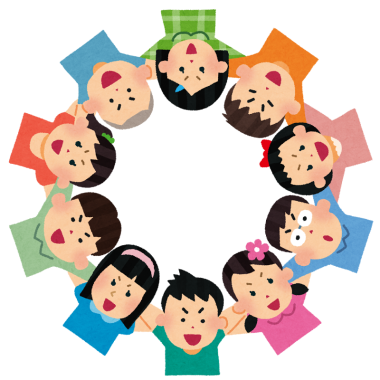 